Publicado en Madrid el 27/02/2017 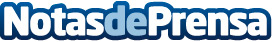 Interpretación Consecutiva: Qué es, usos, ventajas y desventajas¿Qué es un intérprete consecutivo? ¿Cuándo son más necesarios sus servicios? ¿Desde cuándo existe la profesión?Datos de contacto:Albor TranslationNota de prensa publicada en: https://www.notasdeprensa.es/interpretacion-consecutiva-que-es-usos Categorias: Nacional Idiomas Educación Comunicación http://www.notasdeprensa.es